Allegato 1POR UMBRIA FSE 2014-2020OB. “INVESTIMENTI A FAVORE DELLA CRESCITA E OCCUPAZIONE”ASSE III Istruzione e formazionePriorità di investimento 10.2 “Migliorare la qualità e l’efficacia dell’istruzione superiore e di livello equivalente e l’accesso alla stessa, al fine di aumentare la partecipazione e i tassi di riuscita specie per i gruppi svantaggiati”Obiettivo specifico/RA 10.5 “Innalzamento dei livelli di competenze, di partecipazione e di successo formativo nell’istruzione universitaria e/o equivalente”Azione 10.5.3 “Potenziamento dei percorsi di ITS, rafforzandone l’integrazione con i fabbisogni espressi dal tessuto produttivo”Intervento specifico 10.5.3.1 “ITS”Invito a presentare proposte per l’attuazione della ProgrammazioneITS 2019-2021Oggetto: POR FSE 2014-2020 - ASSE III – Priorità 10.2 - Azione 10.5.3 “Potenziamento dei percorsi di ITS, rafforzandone l’integrazione con i fabbisogni espressi dal tessuto produttivo”. D.G.R. n. 575/2019 e D.G.R. n. 984/2019. DOMANDA DI FINANZIAMENTOIl sottoscritto ___________________________________________ in qualità di legale rappresentante della Fondazione ITS __________________________________________ con sede legale nel Comune di ___________________________________________________________________ (Cap. _______), Via/ Piazza _______________________________________________________________ n. ________, Codice MIUR ________________________________________________________________________ PROPONEla progettazione e realizzazione di percorso formativo ITS nel seguente Ambito ___________________________________________________________ per la figura professionale di riferimento _________________________________________________________________________DICHIARA(ai sensi degli artt. 46 e 47 del D.P.R. n. 445/2000 e consapevole delle responsabilità e delle sanzioni di cui agli artt. 75 e 76 del medesimo D.P.R.)di impegnarsi ad applicare la normativa comunitaria in materia e le disposizioni attuative adottate dall’Autorità di gestione del POR FSE 2014-2020;di impegnarsi alla tenuta del monitoraggio, rendicontazione e controllo degli adempimenti e delle risorse POR FSE 2014-2020 nonché a rispettare le ulteriori disposizioni attuative che potranno essere adottate dall’Autorità di gestione e dal Servizio regionale responsabile dell’attuazione dell’Azione in oggetto; di accettare il sistema dei controlli pubblici, anche con riferimento alle dichiarazioni sostitutive ai sensi del D.P.R. n. 445/2000;di essere in regola con gli obblighi di legge nei confronti degli enti assistenziali e previdenziali;che tutte le informazioni trasmesse tramite in Sistema Informativo della Regione Umbria SIRUweb sono parte sostanziale della presente domanda di finanziamento.Si dichiara che tutta la documentazione relativa alla realizzazione del progetto sarà tenuta a disposizione presso il soggetto _________________________________________________________Sede legale: ________________________________________________________________________Sede operativa: _____________________________________________________________________Firma del Legale Rappresentante del Soggetto Proponente_____________________________________________________(Firma apposta ai sensi e per gli effetti dell’art. 38 del DPR n. 445/2000)FORMULARIO PER LA PRESENTAZIONE DEL PROGETTOPROPOSTA PROGETTUALEFinalità del progettoA.1 Motivazione intervento/fabbisogni: descrivere gli elementi che evidenziano come il progetto sia il frutto di un’accurata analisi dei fabbisogni occupazionali dei settori produttivi che devono essere esplicitati. Tale analisi dovrà evidenziare l’indispensabile coinvolgimento delle imprese nella fase di individuazione di specifici fabbisogni professionali e formativi (max 7000 caratteri).__________________________________________________________________________________A.2 Obiettivi formativi: descrivere le finalità del progetto formativo, anche in relazione agli obiettivi specifici dell’Asse Istruzione e formazione del POR FSE, che finanzia l’intervento (max 3000 caratteri).__________________________________________________________________________________A.3 Destinatari: descrivere i criteri e le modalità di conduzione della fase di selezione dei candidati. In questo campo vanno descritti i prerequisiti funzionali al raggiungimento degli obiettivi formativi previsti dal progetto (max 1500 caratteri).__________________________________________________________________________________A.4 Tipologie di intervento: descrivere brevemente le caratteristiche dei percorsi e le attività che si intendono realizzare per conseguire gli obiettivi prefissati (max 3000 caratteri).__________________________________________________________________________________A.5 Modalità di diffusione: indicare le modalità ed i tempi di promozione/diffusione del progetto formativo prima dell’avvio (max 3000 caratteri).__________________________________________________________________________________A.6 Modalità di valutazione e monitoraggio: indicare le modalità di valutazione che si intendono adottare, sia per gli allievi, sia per il percorso formativo (max 3000 caratteri).__________________________________________________________________________________A.7 Figure professionali utilizzate: descrivere le figure professionali che il soggetto intende mettere a disposizione e i rispettivi ruoli (coordinatore, docente, consulente, ecc. - max 3000 caratteri).__________________________________________________________________________________A.8 Descrizione viaggi: descrivere l’eventuale presenza di visite didattiche, aziendali o esperienze outdoor che si prevede di realizzare in territorio regionale, interregionale o transnazionale (max 1500 caratteri).__________________________________________________________________________________A.9 Scenari di sviluppo territoriale sostenibile (max 5000 caratteri)__________________________________________________________________________________InterventoB.1 Descrizione del profilo professionale: delineare le caratteristiche della figura professionale in esito al percorso formativo (max 3000 caratteri).__________________________________________________________________________________B.2 Metodologie didattiche previste: descrivere le metodologie didattiche che si intendono utilizzare, le fasi organizzative e gli strumenti operativi utilizzati per la progettazione del percorso formativo, le azioni di orientamento e accompagnamento, in coerenza con i risultati derivanti dall’analisi dei fabbisogni professionali e formativi delle imprese del comparto, indicando in particolare le modalità con cui saranno definite le competenze tecnico-professionali e le relative Unità di competenza (max 5000 caratteri).__________________________________________________________________________________B.3 Competenze in esito al percorso (max 5000 caratteri)Indicare:Classificazione EQF livello del Quadro Europeo delle qualifiche per l’apprendimento permanente (EQF):____________________________________________________________________________Macro-competenze in esito al percorso:   	 ___________________________________________________________________________Competenze tecnico professionali connesse alla specificità della figura, in esito al percorso:____________________________________________________________________________Competenze generali di base comuni a tutte le aree tecnologiche, in esito al percorso:____________________________________________________________________________Eventuali ulteriori competenze:____________________________________________________________________________B.4 Descrizione dell’intervento: descrivere le fasi di sviluppo degli interventi e gli obiettivi che con ognuno di essi si intende perseguire, descrivere la coerenza delle attività e delle metodologie utilizzate con i contenuti e gli obiettivi formativi. Descrivere le macro aree in cui è suddiviso il percorso formativo.Indicare la durata in ore della formazione in aula/laboratorio e nello stage e la/le sedi di svolgimento della formazione teorica (max 3000 caratteri).__________________________________________________________________________________B.5 Tecnologie e attrezzature: descrivere le attrezzature che sosterranno la formazione nelle diverse fasi, i sistemi operativi di supporto e il loro grado di avanzamento tecnologico. Descrivere quali laboratori si utilizzeranno e le loro dotazioni (max 3000 caratteri).__________________________________________________________________________________B.6 Modalità di collegamento tra ricerca, formazione superiore e imprese: indicare le forme di collaborazione interne (tra i soggetti partecipanti alla Fondazione) ed esterne (con altri soggetti regionali o extra-regionali) che saranno adottate per favorire il collegamento tra ricerca scientifica e tecnologica, formazione superiore e imprese, al fine di supportare lo sviluppo della competitività e dell’occupabilità nel comparto (max 3000 caratteri).__________________________________________________________________________________B.7 Definizione delle azioni di monitoraggio e autovalutazione di tutte le attività previste: descrivere le modalità organizzative (strutture e ruoli coinvolti) e operative (metodologie e strumenti utilizzati) e la pianificazione temporale con cui la Fondazione procederà al monitoraggio progressivo delle attività ed alla valutazione intermedia e finale dei risultati prodotti (max 3000 caratteri).__________________________________________________________________________________C. Costi del Progetto SOTTOSCRIZIONE FORMULARIOIl/La sottoscritto/a (Nome e Cognome) ___________________________________________________Codice Fiscale _____________________________________ nato/a a __________________________Prov. ________, il ______________ residente in via _________________________________________Cap _________________ Comune ____________________________________ Prov. _____________in qualità di Legale Rappresentante del soggetto ___________________________________________, ai sensi dell’art. 76 del D.P.R. 445/2000 e s.m.i. e consapevole delle sanzioni penali previste dalla citata legge in caso di falsità di atti e di dichiarazioni mendaci, attesta la veridicità delle informazioni riportate nel formulario e sottoscrive tutto quanto in esso contenuto.Ai sensi del Regolamento (UE) 2016/679, i dati saranno trattati esclusivamente per le finalità di cui al provvedimento istitutivo dei percorsi ITS 2019-2021.Luogo e data ________________________ Timbro del Soggetto Proponente e/o Capofila e Firma del/la Legale Rappresentante_________________________________________________(Firma apposta ai sensi e per gli effetti dell’art. 38 del DPR n. 445/2000 e ss.mm.ii.)(Allegare copia di un documento di riconoscimento in corso di validità)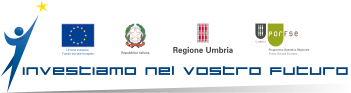 Bollo €16,00Spett.leRegione Umbria DIREZIONE SALUTE, WELFARE. SVILUPPO ECONOMICO, ISTRUZIONE, UNIVERSITÀ, DIRITTO ALLO STUDIOdirezionesviluppo.regione@postacert.umbria.itPERCORSOArea tecnologica ___________________________________________________________Ambito ___________________________________________________________________Figura nazionale di riferimento ________________________________________________Profilo tecnico professionale __________________________________________________CALCOLO DEL CONTRIBUTO RICHIESTO*L’UCS/ora corso è pari a € 49,93.**L’UCS/allievo formato è pari a € 4.809,50 per ogni anno di corso biennale e pari a € 3.206,30 per ogni anno di corso triennale. Il numero standard di allievi è pari a 25.Contributo complessivo richiesto: € __________________________________________________REFERENTE DEL PROGETTONome e Cognome: _________________________________________________________________Telefono ___________________________________ Fax __________________________________E-mail ___________________________________________________________________________PEC _____________________________________________________________________________PREVENTIVO A COSTI STANDARDPREVENTIVO A COSTI STANDARDPREVENTIVO A COSTI STANDARDPREVENTIVO A COSTI STANDARDPREVENTIVO A COSTI STANDARDPREVENTIVO A COSTI STANDARDPREVENTIVO A COSTI STANDARDPREVENTIVO A COSTI STANDARDPREVENTIVO A COSTI STANDARDPREVENTIVO A COSTI STANDARD(compilare le caselle contrassegnate in grigio)(compilare le caselle contrassegnate in grigio)(compilare le caselle contrassegnate in grigio)(compilare le caselle contrassegnate in grigio)(compilare le caselle contrassegnate in grigio)(compilare le caselle contrassegnate in grigio)(compilare le caselle contrassegnate in grigio)(compilare le caselle contrassegnate in grigio)(compilare le caselle contrassegnate in grigio)(compilare le caselle contrassegnate in grigio)PROVVEDIMENTO ISTITUTIVOPOR Umbria FSE 2014-2020
ASSE III – Priorità 10.ii - Obiettivo specifico/RA 10.5 Azione 10.5.3 “Potenziamento dei percorsi di ITS, rafforzandone l’integrazione con i fabbisogni espressi dal tessuto produttivo”. Intervento specifico 10.5.3.1 “ITS”. Invito a presentare proposte per l’attuazione della Programmazione ITS 2019-2021 - Attuazione DGR n. 575/2019 e DGR n. 984/2019POR Umbria FSE 2014-2020
ASSE III – Priorità 10.ii - Obiettivo specifico/RA 10.5 Azione 10.5.3 “Potenziamento dei percorsi di ITS, rafforzandone l’integrazione con i fabbisogni espressi dal tessuto produttivo”. Intervento specifico 10.5.3.1 “ITS”. Invito a presentare proposte per l’attuazione della Programmazione ITS 2019-2021 - Attuazione DGR n. 575/2019 e DGR n. 984/2019POR Umbria FSE 2014-2020
ASSE III – Priorità 10.ii - Obiettivo specifico/RA 10.5 Azione 10.5.3 “Potenziamento dei percorsi di ITS, rafforzandone l’integrazione con i fabbisogni espressi dal tessuto produttivo”. Intervento specifico 10.5.3.1 “ITS”. Invito a presentare proposte per l’attuazione della Programmazione ITS 2019-2021 - Attuazione DGR n. 575/2019 e DGR n. 984/2019POR Umbria FSE 2014-2020
ASSE III – Priorità 10.ii - Obiettivo specifico/RA 10.5 Azione 10.5.3 “Potenziamento dei percorsi di ITS, rafforzandone l’integrazione con i fabbisogni espressi dal tessuto produttivo”. Intervento specifico 10.5.3.1 “ITS”. Invito a presentare proposte per l’attuazione della Programmazione ITS 2019-2021 - Attuazione DGR n. 575/2019 e DGR n. 984/2019POR Umbria FSE 2014-2020
ASSE III – Priorità 10.ii - Obiettivo specifico/RA 10.5 Azione 10.5.3 “Potenziamento dei percorsi di ITS, rafforzandone l’integrazione con i fabbisogni espressi dal tessuto produttivo”. Intervento specifico 10.5.3.1 “ITS”. Invito a presentare proposte per l’attuazione della Programmazione ITS 2019-2021 - Attuazione DGR n. 575/2019 e DGR n. 984/2019POR Umbria FSE 2014-2020
ASSE III – Priorità 10.ii - Obiettivo specifico/RA 10.5 Azione 10.5.3 “Potenziamento dei percorsi di ITS, rafforzandone l’integrazione con i fabbisogni espressi dal tessuto produttivo”. Intervento specifico 10.5.3.1 “ITS”. Invito a presentare proposte per l’attuazione della Programmazione ITS 2019-2021 - Attuazione DGR n. 575/2019 e DGR n. 984/2019POR Umbria FSE 2014-2020
ASSE III – Priorità 10.ii - Obiettivo specifico/RA 10.5 Azione 10.5.3 “Potenziamento dei percorsi di ITS, rafforzandone l’integrazione con i fabbisogni espressi dal tessuto produttivo”. Intervento specifico 10.5.3.1 “ITS”. Invito a presentare proposte per l’attuazione della Programmazione ITS 2019-2021 - Attuazione DGR n. 575/2019 e DGR n. 984/2019POR Umbria FSE 2014-2020
ASSE III – Priorità 10.ii - Obiettivo specifico/RA 10.5 Azione 10.5.3 “Potenziamento dei percorsi di ITS, rafforzandone l’integrazione con i fabbisogni espressi dal tessuto produttivo”. Intervento specifico 10.5.3.1 “ITS”. Invito a presentare proposte per l’attuazione della Programmazione ITS 2019-2021 - Attuazione DGR n. 575/2019 e DGR n. 984/2019POR Umbria FSE 2014-2020
ASSE III – Priorità 10.ii - Obiettivo specifico/RA 10.5 Azione 10.5.3 “Potenziamento dei percorsi di ITS, rafforzandone l’integrazione con i fabbisogni espressi dal tessuto produttivo”. Intervento specifico 10.5.3.1 “ITS”. Invito a presentare proposte per l’attuazione della Programmazione ITS 2019-2021 - Attuazione DGR n. 575/2019 e DGR n. 984/2019SOGGETTO ATTUATORETITOLO DEL PROGETTON. ALLIEVI PREVISTIN. ALLIEVI PREVISTIN. ORE PERCORSON. ORE PERCORSON. ORE PERCORSON. ORE PERCORSON. ORE PERCORSON. ORE PERCORSON. ORE PERCORSOAABBBBBBB1° annualitàTot. ore 1° anno: Tot. ore 1° anno: Tot. ore 1° anno: Tot. ore 1° anno: Tot. ore 1° anno: Tot. ore 1° anno: Tot. ore 1° anno: 1° annualità    di cui formazione:    di cui formazione:    di cui formazione:    di cui formazione:    di cui formazione:    di cui formazione:    di cui formazione:1° annualità    di cui tirocinio:    di cui tirocinio:    di cui tirocinio:    di cui tirocinio:    di cui tirocinio:    di cui tirocinio:    di cui tirocinio:2° annualitàTot. ore 2° anno:Tot. ore 2° anno:Tot. ore 2° anno:Tot. ore 2° anno:Tot. ore 2° anno:Tot. ore 2° anno:Tot. ore 2° anno:2° annualità    di cui formazione:    di cui formazione:    di cui formazione:    di cui formazione:    di cui formazione:    di cui formazione:    di cui formazione:2° annualità    di cui tirocinio:    di cui tirocinio:    di cui tirocinio:    di cui tirocinio:    di cui tirocinio:    di cui tirocinio:    di cui tirocinio:UCS/allievo formato
EuroUCS/allievo formato
EuroUCS/ora corso
Euro UCS/ora corso
Euro UCS/ora corso
Euro UCS/ora corso
Euro UCS/ora corso
Euro UCS/ora corso
Euro UCS/ora corso
Euro CCDDDDDDDRegolamento Delegato (UE) 2019/697 della Commissione del 14 febbraio 20191° annualità4.809,504.809,5049,9349,9349,9349,9349,9349,9349,93Regolamento Delegato (UE) 2019/697 della Commissione del 14 febbraio 20192° annualità4.809,504.809,5049,9349,9349,9349,9349,9349,9349,93Costo complessivo del progetto =Σ 1° annualità [(A*C) + (B*D)] + 2° annualità [(A*C) + (B*D)]Costo complessivo del progetto =Σ 1° annualità [(A*C) + (B*D)] + 2° annualità [(A*C) + (B*D)]EUROEUROEUROEUROEUROEURO